POST GRADUATE COMPUTER LABORATORY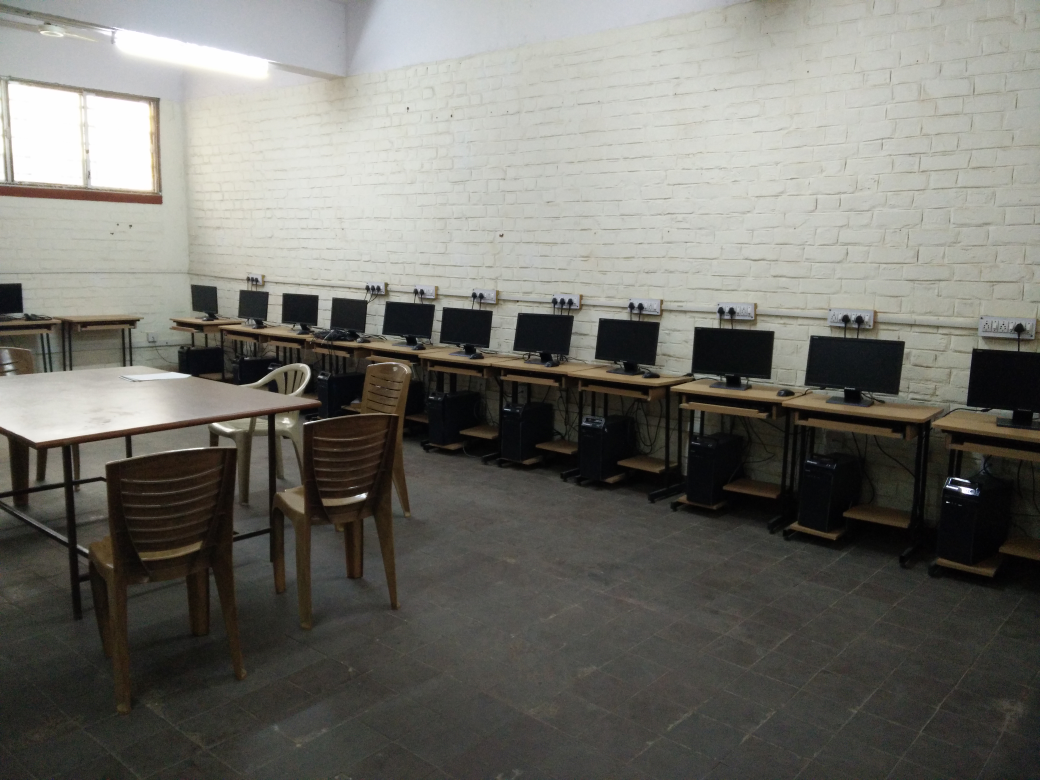 Lab Area58 m2Location	Room No.225Utilization 	PG(Automotive), PG(Design)EquipmentsDESKTOP COMPUTERS: Lenovo,Intel Core 2 Duo Processor, 3.5 GHz , 16 GB DDR III RAM,18.5” LCD Monitor with 500 GB SATA HDD OS: Win 8 Quantity : 20SoftwareMSC ADAMS : 05 Sheets (Modules : ADAMS/VIES, DAMS/ MECHANISMS, ADAMS/CAR)MATLAB 2014a : 10 UsersALTAIR HYPERWORKS : 05 UsersInvestment25 Lacs